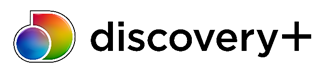 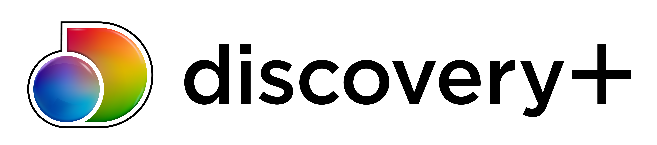 Continued next pagePROGRAM FORMAT SPECIFICATIONS FOR NTSC/PAL:First program video and/or audio must hit at                                                                       timecode 01;00;00;00 (29.97) / 10:00:00:00 (25). Total Content Time										22:00-30:00(Content Time Includes: disclaimers, program tease/open, graphic titles, Acts 1-4, and credits.  Any other elements (promotional, ad sales, etc.) should be submitted as a separate file as snap-ins (see additional guidelines on snap-ins attached).Breaks (:05 x 3 breaks)									00:15TOTAL RUNNING TIME (TRT)								22:15-30:15*Credits Note – 2 sets of credits to be delivered.  1. :30 second credits, cards over black, as part of program TRT.  Music bed at producer’s discretion in consultation with network EP.  DCI to give final approval on credits for the Program.  2. Linear network to replace with their respective specs or delete if D+ exclusive. Credits will be a “texted cover” delivered as part of the snap in’s.  Credits to be embedded over the video at the end of the last segment, preferably the last :15 seconds. Embedded credits can start earlier if there is a need to have the final seconds of video clean at the end of the program. The credits MUST be :15 seconds long. Ask your HGTV Associate Producer for details and an HGTV Credits Template. Editing Guidelines:Segments do not have to begin and end at :00 frames, except the beginning of segment 1 and the end of segment 4. Act #1 should be the longest act in the program.Acts #2-#4 should be no shorter than 5 minute of content time.See your Discovery Production Team for details if there are any questions regarding segment length etc.*Special Note – The information below applies to programs delivering to Discovery in 1080p 23.98. After Discovery converts the program to 1080i 59.94 with 29.97 drop frame time code the program will match the clock. PROGRAM FORMAT SPECIFICATIONS FOR 1080p 23.98:First program video and/or audio must hit at time code 01:00:00:00.Total Content Time including credits 1;22;00;00-1:30:00:00 when timecode converted to 29.97DF(Content Time Includes: disclaimers, program tease/open, graphic titles, Acts 1-4, credits) Breaks (:05 x 3 breaks) TOTAL RUNNING TIME (TRT) 1;22;15;00-1:30:15:00 when converted to 29.97DF.Edit Guidance Instructions and Materials Required For Reversioning D+ Original will be reversioned for Global Day & Date publication across US and International digital and linear platforms. Therefore, edit guidance instructions will be required along with a minimum amount of material to ensure reversioning is possible for all other platform usage.These instructions are designed to offer a general overview of requirements and a guideline for providing these. During the production process, the production partner will work closely with the Executive Producer to ensure all requirements for the title are captured and the requisite material and information is provided.  Minimum Amount of Footage Required30 Slot24 Minutes of Material Edit Guidance InstructionsTo help guide the reversioning edit, to ensure the most efficient process and deliver the best creative output, edit guidance notes will be required for both snap-in and snap-out edit processes. The definition of snap-in materials are outlines below in the Definition of Snap-in Content section.Edit Guidance Instructions for Snap-in Edit RequirementsEdit instructions for snap-in content reversioning edits are as follows -Each snap-in should be slated before video begins to clearly denote the timecode where the snap-in should be added. Slates must include snap-in durations, exact time code where snap-in is to be inserted in the program and should be named or numbered, in sequence, to avoid confusion.Content is required to deliver options to follow branded network clock provided by network executive.If recaps, teases and bumps are requested to be produced for the reversioning process, these will also need to be provided and slated before video begins. Definition of Snap-in Content
Snap-In Content are segments for the program fully produced and packaged with music, graphics and transitions to allow Discovery to create alternate or longer versions of the program. These can be created by extending an existing scene with new footage or creating new segments from program footage that does not appear in any episode of the same series. Snap-ins are needed for reasons which include, but are not limited to, network clock changes, program reversioning, and international regions with different clocks.If program is delivering cut-to-clock, instead of a seamless program, producer must provide snap-ins to bring the total content time up to at least 48:00 for a 1x60 (24:00 for a 1x30, 72:00 for a 1x90 and 94:00 for a 1x120), not including segment break bumps and teases, so other Discovery divisions and international regions can customize the program for their markets. Note: much better snap-ins will be produced if a longer version of the program is created first, and then snap the extra sections out, rather than trying to create the segments as an afterthought. GuidelinesThe snap-ins must be held to the same editorial standard as the main body of the program and be editorially integrated into the storyline, consist of valuable program content and must not reuse material or sequences used elsewhere in the same program or in other episodes of the same series.Snap-In Content must be approved by the producer’s EP no later than the fine cut stage.Snap-in Content should be produced in a manner to offer multiple options for content length recuts. Therefore, several short snap-ins should be created rather than one or two long ones (see EXCEPTION at bottom). The ideal scenario is for a variety of snap-ins of 30 seconds to two minutes in duration. Specific snap-in & total master length needs are outlined in the producer’s deliverables. Snap-ins cannot repeat or reprise any content that appears in either the rest of the program or in any other episode of the same series. They can be comprised of either extensions of existing scenes or short new scenes that do not appear in the cut-to-clock version.Short snap-ins range from 30-90 seconds, with no snap-in shorter than 30 seconds.Snap-ins should not be provided for only one or two segments of the program. Ideally, they should be produced to snap-in to at least four different segments.These segments must be fully produced with complete audio stems to match the program.Snap-ins must be fully mixed, and color corrected to match the program. Snap-ins must be narrated by the program narrator (if needed) and have music in keeping with the main body of the program.If text exists within any snap-in, a separate file containing fully textless snap-ins or textless cover shots must be delivered as well.One file containing all snap-ins (and one associated textless file, if needed) must be uploaded separately from the Program Master File. Snap-in content must be provided cut-to-cut. If that means repeating some of the material in the body of the program to be able to go backwards or forwards to a clean cut, please indicate what the overall duration of the snap-in is, in addition, to the net length of the new material.Snap-ins must be color corrected to match the program.Ideally, there should be no music where a snap-in is to be snapped in. If there is, it should exactly match the outgoing and incoming music in the cut-to-clock version. It should never be a different piece of music than what is laid in where the snap-in is to be placed. Please have the editor consider the music implications when creating the snap-ins and provide elements that allow the best possible product.Snap-ins must be transcribed as part of the full-length script.EXCEPTIONIf preferred, vendor can provide one or more long, stand-alone snap-ins (2 -4 minutes) which can be cut down if needed, in addition to various, shorter snap-ins. Note these long snap-ins must still make sense if added to the program.Short snap-ins that total at least 3:00 in content time must be provided in all cases (regardless of the length and number of the long snap-ins, if chosen to provide). Edit Guidance Instructions for Snap-out Edit RequirementsEdit instructions for snap-out Reversioning edits are as follows –Snap-out instructions should look to deliver options to follow branded network clock provided by network executive. Snap-out instructions, will be required if the TRT of the D+ Original exceeds this target TRT.Snap-out instructions should be clearly listed in an accompanying document. Snap-out timecodes should clearly denote where the content should be removed. Snap-outs can be one or two longer sequences or a number of shorter sequences. The key objective is to maintain the editorial and narrative integrity of the show. For the avoidance of doubt, the minimum amount of footage required should still be provided as content might need to be removed for compliance requirements. If recaps, teases and bumps are requested to be produced for the reversioning process, these will also need to be provided and slated before video begins.Description(SMPTE drop frame time code is mandatory)  Description(SMPTE drop frame time code is mandatory)  Timecode In hh;mm;ss;ff(29.97)Timecode In hh:mm:ss:ff(25)Durationmm;ss;ffTimecode Outhh;mm;ss;ff(29.97)Timecode Outhh:mm:ss:ff(25)Bars & Tone00;59;40;0009:59:40:0000:04:0000;59;44;0009:59:44:00BlackBlack00;59;44;0009:59:44:0000:01:0000;59;45;0009:59:45:00SlateSlate(s) main + supplemental (woos, other) :05 each00;59;45;0009:59:45:0000:10:0000;59;55;0009:59:55:00CountdownCountdown from :05 to :03(with audible tone at each 1 second interval)00;59;55;0009:59:55:0000:03:0000;59;57;0209:59:57:02BlackBlack00;59;57;0209:59:57:0200:00:0600;59;57;0609:59:57:06White Sync Indicator(two frames of white video and 1 khz tone)00;59;57;0609:59:57:0600:00:0200;59;57;0809:59:57:08BlackBlack00;59;57;0809:59:57:0800:02:20 (29.97)00:02:15 (25)01:00;00;0010:00:00:00ContentAct #1Act #1Should be longest Act(Min 6 min, 9-10 average)01;00;00;0010:00:00:00BREAK #1Black00:05:00ContentAct #2Act #2 (Act length minimum 5 mins)BREAK #2Black00:05:00ContentAct #3Act #3(Act length minimum 5 mins)BREAK #3Black00:05:00ContentAct #4Act #4(Act length minimum 5 mins)Credits*See Credits Note (on page 2)00:30:00